Классный рук.Орехова А.А. совместно с воспитателем Грубич Н.Ю. 6 марта 2019 г.в 3 –а классе провели праздничный концерт для мам и бабушек.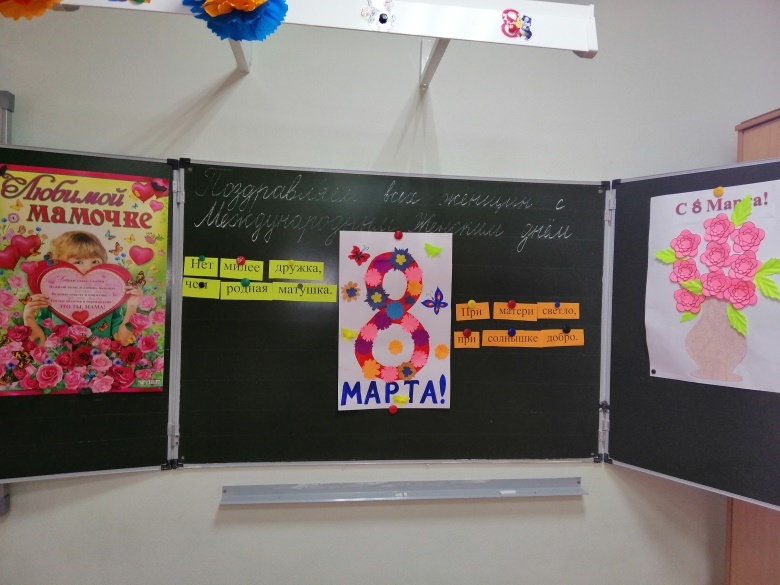 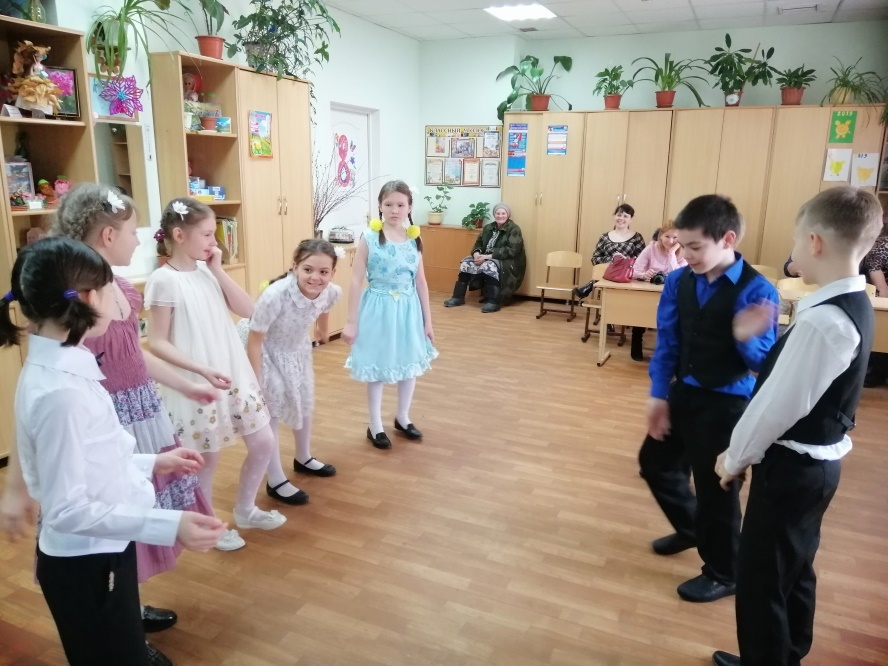 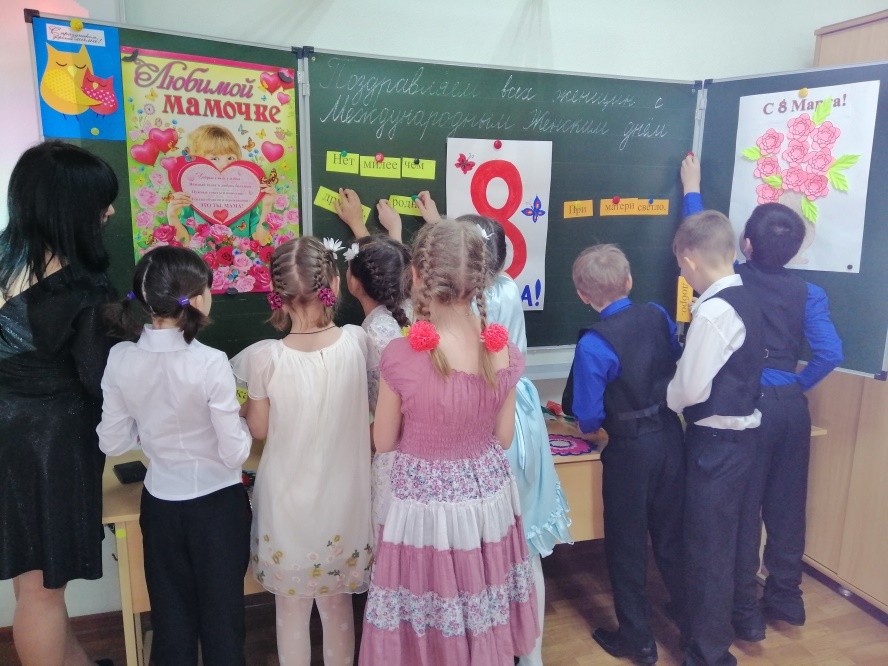 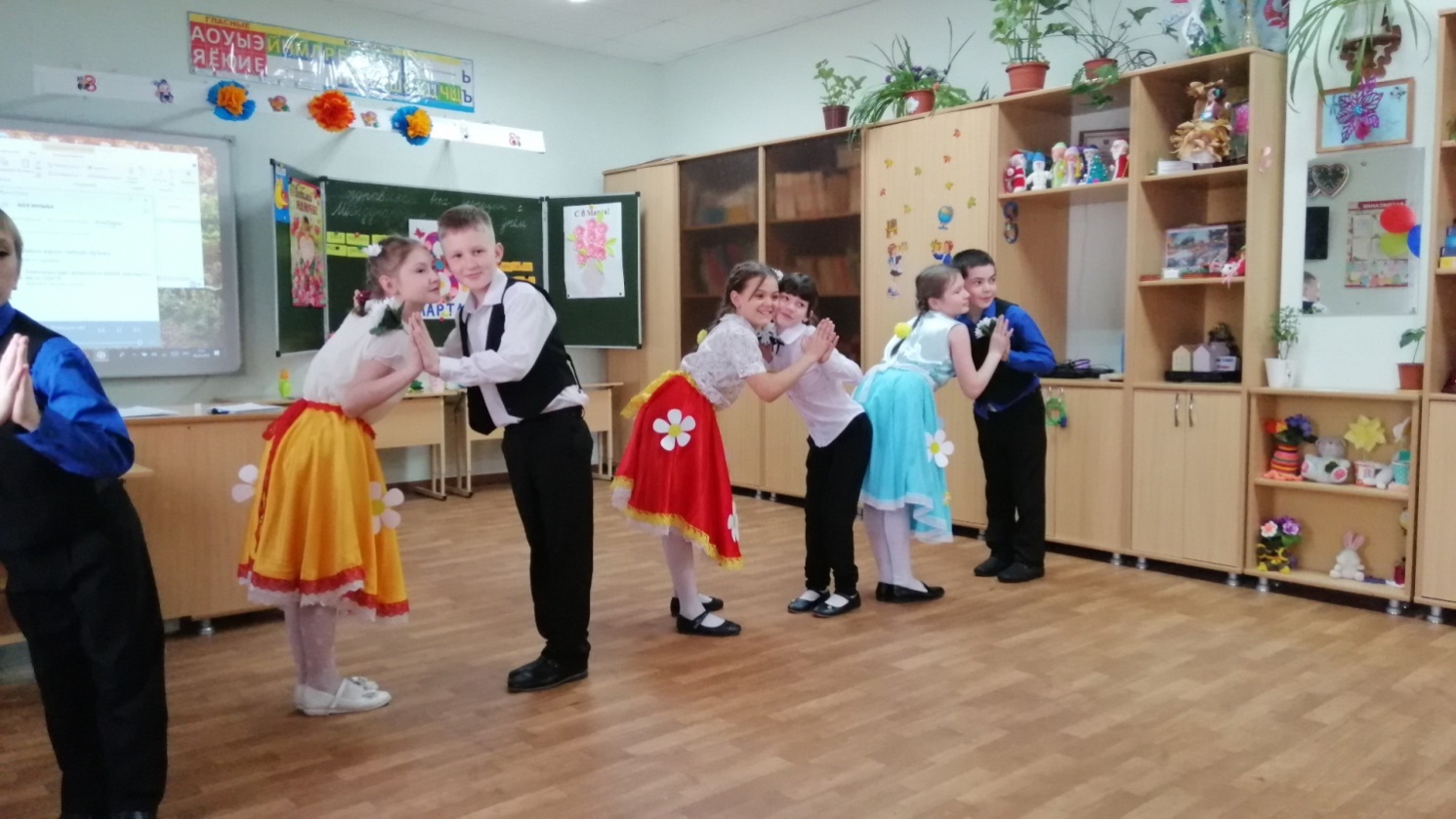 